REQUERIMENTO Nº 698/2018 Requer informações da Administração Municipal acerca da publicidade das Contas Públicas- Balanços, referente ao ano de 2017, no município de Santa Bárbara d’Oeste. Senhor Presidente,Senhores Vereadores, CONSIDERANDO que o Poder Legislativo Municipal, através de seus membros legalmente eleitos pela população, tem como uma de suas atribuições fiscalizarem o Poder Executivo Municipal no âmbito de seus atos;CONSIDERANDO os Princípios que regem a Administração Pública, descritos no artigo 37 da Constituição Federal;CONSIDERANDO que, a fim de contribuir com o debate sobre a gestão regionalizada de problemas comuns, cremos ser de extrema importância o acesso aos elementos orçamentários, bem como sua destinação;CONSIDERANDO que a transparência é um dever dos órgãos públicos e o cidadão tem direito ao acesso às informações, para que assim cada vez mais sejam prestados aos cidadãos serviços de excelência, constituindo ao parlamentar o dever de fiscalizar os gastos públicos, sendo que tal fiscalização é garantida pela lei orgânica do município.CONSIDERANDO por fim, que é direito do cidadão questionar o parlamentar sobre informações relevantes de interesse público. Este vereador foi questionado por populares cobrando sobre o objeto deste requerimento;REQUEIRO que, nos termos do Art. 10, Inciso X, da Lei Orgânica do município de Santa Bárbara d’Oeste, combinado com o Art. 63, Inciso IX, do mesmo diploma legal, seja oficiado o Excelentíssimo Senhor Prefeito Municipal para que encaminhe a esta Casa de Leis as seguintes informações: 1º) Solicito Informações detalhadas quanto a falta de publicidade no portal da transparência do balanço patrimonial referente ao ano de 2017; 2º) Solicito Informações detalhadas quanto a falta de publicidade no portal da transparência do balanço financeiro referente ao ano de 2017; 3º) Solicito Informações detalhadas quanto a falta de publicidade no portal da transparência do balanço Demonstrativo das variações patrimoniais referente ao ano de 2017; 4º) Solicito Informações detalhadas quanto a falta de publicidade no portal da transparência do balanço orçamentário referente ao ano de 2017; 5º) Nos anos anteriores qual foi o mês que a Prefeitura Municipal publicou no portal da transparência as informações quanto ao balanço patrimonial, balanço orçamentário, balanço financeiro e  balanço Demonstrativo das variações patrimoniais?6º) Qual será o mês que a Prefeitura Municipal irá publicar no portal da transparência as informações quanto ao balanço patrimonial, balanço orçamentário, balanço financeiro e  balanço Demonstrativo das variações patrimoniais?7º) Visto que foi realizada em 28 de fevereiro de 2018 a audiência publica de finanças referente ao terceiro quadrimestre de 2017, por qual motivo não está disponível as informações quanto ao balanço patrimonial, balanço orçamentário, balanço financeiro e  balanço Demonstrativo das variações patrimoniais no portal da transparência até a presente data?  8º) Solicito Informações detalhadas quanto ao passivo e ativo referente ao ano de 2017, das Contas Públicas, com relação ao balanço patrimonial, balanço orçamentário, balanço financeiro e  balanço Demonstrativo das variações patrimoniais no portal da transparência; Discriminar separadamente;9º) Outras informações que julgar relevantes.Plenário “Dr. Tancredo Neves”, em 21 de maio de 2018.JESUS VENDEDOR-Vereador / Vice Presidente-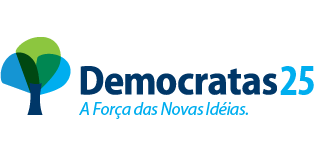 